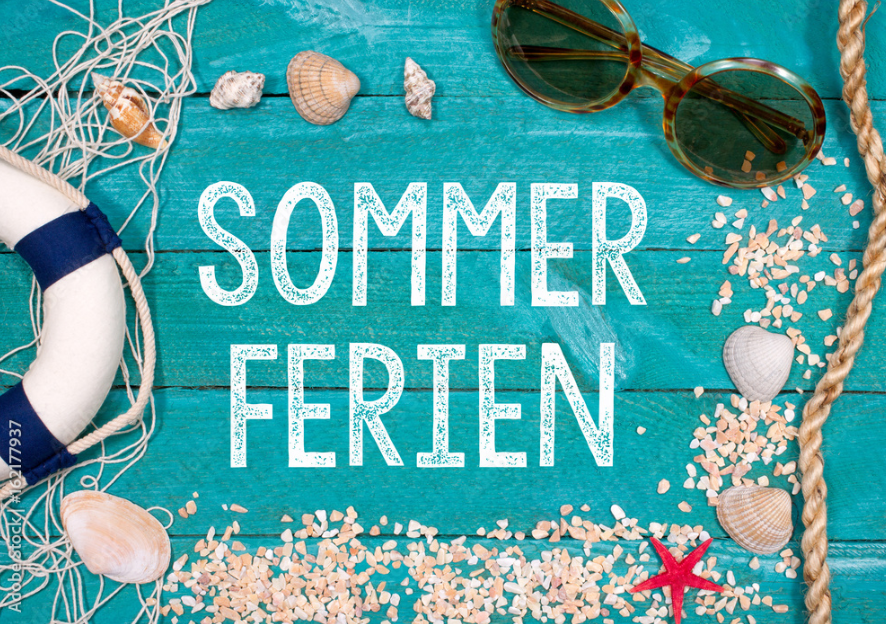 Geschätzte KundschaftDas Geschäft bleibt vom 13.Juli 23 bis am 8.Aug.23 wegen Betriebsferien geschlossenIch wünsche Ihnen eine schöne und erholsame Sommerzeit.Herzliche GrüssePina  Mancina